 Проведен семинар22.01.2024    в Кореличском  РУП ЖКХ  проведен семинар  с работниками   водопроводных сооружений. В  мероприятии  приняли участие врач- гигиенист Германюк Т.М.,  помощник врача – гигиениста  Шишкина И.М.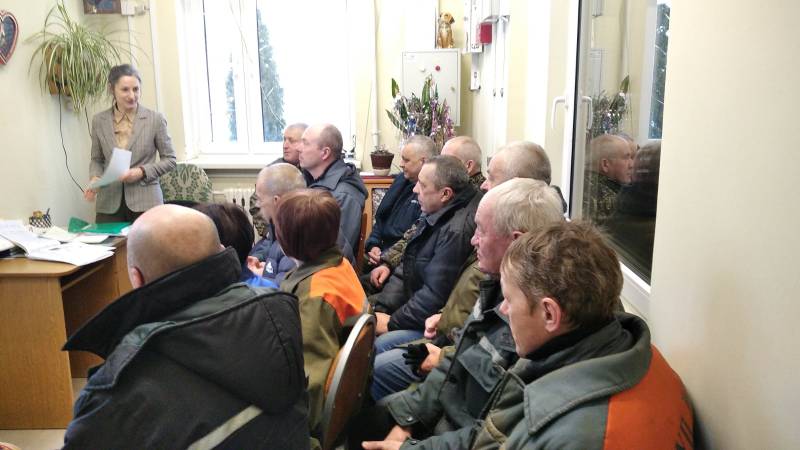  В ходе мероприятия  были рассмотрены вопросы:«Специфические  санитарно- эпидемиологические  требования к содержанию  и эксплуатации источников и систем питьевого  водоснабжения», утвержденные Постановлением Совета Министров Республики Беларусь от 19.12.2018 № 914.Санитарные нормы и правила «Санитарно- эпидемиологические требования к системам централизованного хозяйственно- питьевого  водоснабжения», утвержденные  постановлением Министерства Здравоохранения  Республики Беларусь от 16.09.2014 № 69.Санитарные нормы и правила «Требования к организации зон санитарной охраны источников и централизованных систем питьевого водоснабжения», утв.  постановлением МЗ  РБ от 30.12.2016 №142.Санитарные  нормы и правила «Санитарно- эпидемиологические требования к охране подземных водных объектов, используемых в питьевом водоснабжении,  от загрязнения»,  утв.  постановлением МЗ  РБ от 16.12.2015 №125«Методические рекомендации по порядку организации государственного санитарного надзора за питьевым водоснабжением, действий при возникновении аварий (чрезвычайных ситуаций) на централизованных системах питьевого водоснабжения», утв. Зам. Министра здравоохранения- Главным государственным санитарным врачом РБ от 11.01.2021 г.Профилактика острых респираторных инфекций.Специфическая и неспецифическая профилактика клещевых инфекций.